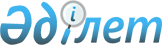 О реорганизации Республиканского государственного казенного предприятия "Казахская государственная академия управления имени Т.Рыскулова" Министерства образования и науки Республики КазахстанПостановление Правительства Республики Казахстан от 2 апреля 2001 года N 434

      В соответствии с постановлением Правительства Республики Казахстан от 17 июня 2000 года N 912 P000912_  "О Перечне республиканских государственных предприятий и учреждений, подлежащих приватизации в 2000-2001 годах" и постановлением Правительства Республики Казахстан от 18 августа 1999 года N 1191 P991191_  "Об утверждении Правил реорганизации в акционерные общества высших учебных заведений и организаций научно-технической сферы, находящихся в республиканской собственности" Правительство Республики Казахстан постановляет: 

      1. Реорганизовать Республиканское государственное казенное предприятие "Казахская государственная академия управления имени Т.Рыскулова" Министерства образования и науки Республики Казахстан путем преобразования его в закрытое акционерное общество "Казахский экономический университет имени Т.Рыскулова" (далее - Общество) со стопроцентным участием государства в уставном капитале. 

      2. Комитету государственного имущества и приватизации Министерства финансов Республики Казахстан в установленном законодательством Республики Казахстан порядке: 

      1) при утверждении устава Общества основным предметом деятельности определить: 

      подготовку и переподготовку высококвалифицированных специалистов в области экономики и управления; 

      проведение фундаментальных и прикладных научных исследований в области экономики и социальных наук; 

      2) после государственной регистрации Общества в установленном порядке принять меры к увеличению его уставного капитала путем выпуска последующей эмиссии акций на сумму не более 25 процентов от общего размера выпущенного уставного капитала. Размещение последующей эмиссии акций произвести в соответствии с Правилами реорганизации в акционерные общества высших учебных заведений и организаций научно-технической сферы, находящихся в республиканской собственности, утвержденными постановлением Правительства Республики Казахстан от 18 августа 1999 года N 1191 P991191_  ; 

      3) после выполнения мероприятий, указанных в подпунктах 1), 2) настоящего пункта, осуществить продажу государственного пакета акций в размере 45 процентов до конца 2001 года; 

      4) передать Министерству образования и науки Республики Казахстан права владения и пользования государственным пакетом акций Общества; 

      5) принять иные меры по реализации настоящего постановления. 

      3. Утвердить прилагаемые изменения и дополнения, которые вносятся в некоторые решения Правительства Республики Казахстан. 

      4. Настоящее постановление вступает в силу со дня подписания. 

     Премьер-Министр 

  Республики Казахстан 

                                             Приложение 

                                    к постановлению Правительства 

                                         Республики Казахстан 

                                     от 2 апреля 2001 года N 434 

           Изменения и дополнения, которые вносятся в некоторые 

               решения Правительства Республики Казахстан 

      1. Утратил силу постановлением Правительства РК от 05.08.2013 № 796.

      2. В постановление Правительства Республики Казахстан от 12 апреля 1999 года N 405 P990405_  "О видах государственной собственности на государственные пакеты акций и государственные доли участия в организациях" (САПП Республики Казахстан, 1999г., N 13, ст. 124): 

      в Перечне акционерных обществ и хозяйственных товариществ, государственные пакеты акций и доли которых отнесены к республиканской собственности, утвержденном указанным постановлением: 

      раздел "г.Алматы" дополнить строкой, порядковый номер 123-39, следующего содержания: 

      "123-39. ЗАО "Казахский экономический университет имени Т.Рыскулова". 

      3. В постановление Правительства Республики Казахстан от 27 мая 1999 года N 659 P990659_  "О передаче прав по владению и пользованию государственными пакетами акций и государственными долями в организациях, находящихся в республиканской собственности": 

      в Перечне государственных пакетов акций и государственных долей участия в организациях республиканской собственности, право владения и пользования которыми передается отраслевым министерствам и иным государственным органам, утвержденном указанным постановлением: 

      раздел "Министерству образования и науки Республики Казахстан" дополнить строкой, порядковый номер 222-3, следующего содержания: 

      "222-3. ЗАО "Казахский экономический университет имени Т.Рыскулова". 

      4. (Пункт 4 утратил силу - постановлением Правительства РК от 28 октября 2004 г. N 1111  ) 
					© 2012. РГП на ПХВ «Институт законодательства и правовой информации Республики Казахстан» Министерства юстиции Республики Казахстан
				